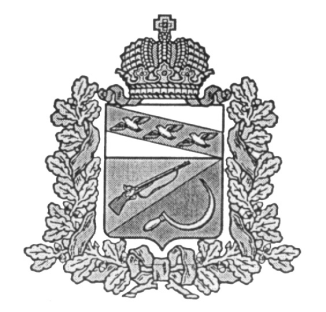 ПРЕДСТАВИТЕЛЬНОЕ СОБРАНИЕ ЩИГРОВСКОГО РАЙОНА КУРСКОЙ ОБЛАСТИ (четвертого созыва)Р Е Ш Е Н И Ег. Щигрыот 23 ноября 2021г.                                                                                                № 238-4-ПСОб оплате труда муниципальных служащих органов местного самоуправленияЩигровского района Курской области, условиях премированияВ соответствии с Федеральным законом от 02 марта 2007 года № 25-ФЗ «О муниципальной службе в Российской Федерации», Законом Курской области от 13 июня 2007 года № 60-ЗКО «О муниципальной службе в Курской области», Уставом муниципального района Щигровский район» Курской области Представительное Собрание Щигровского района Курской области РЕШИЛО:1. Утвердить прилагаемое Положение о порядке оплаты труда муниципальных служащих органов местного самоуправления Щигровского района.2. Признать утратившим силу Решение Представительного Собрания Щигровского района Курской области от 21 октября 2013 года №12-3-ПС «О денежном содержании муниципальных служащих Администрации Щигровского района, условиях премирования», Решение Представительного Собрания Щигровского района Курской области, от 21октября 2013 года №13-3-ПС «Об оплате труда муниципальных служащих Представительного Собрания Щигровского района Курской области Щигровского района. 3. Настоящее решение вступает в силу с момента подписания.ПредседательПредставительного Собрания	Н.Н. ШашковЩигровского района Курской областиГлава Щигровского районаКурской области                                                                                          Ю.И. Астахов г. Щигры23 ноября 2021г.№ 238-4-ПСУтвержденоРешением Представительного Собрания Щигровского района Курской области от «23» ноября 2021г.  № 238-4-ПСПОЛОЖЕНИЕо порядке оплаты труда муниципальных служащих органов местного самоуправления Щигровского района Курской областиНастоящее Положение разработано в соответствии с федеральным законом от 02.03.2007г № 25-ФЗ «О муниципальной службе в Российской Федерации», Законом  Курской области от 13.06.2007г № 60-ЗКО «О муниципальной службе в Курской области» в целях обеспечения социальных гарантий и упорядочения оплаты труда, рационального использования рабочего времени, укрепления трудовой дисциплины и стимулирования творческой деятельности муниципальных служащих органов местного самоуправления Щигровского района Курской области..Раздел 1. Оплата труда муниципальных служащих органов местного самоуправления органов местного самоуправления Щигровского района Курской области1.1. Оплата труда муниципального служащего производится в виде денежного содержания, которое состоит из должностного оклада муниципального служащего в соответствии с замещаемой им должностью муниципальной службы (далее - должностной оклад), а также из ежемесячных и иных дополнительных выплат, определяемых настоящим Положением.1.2. К ежемесячным и иным дополнительным выплатам относятся:- ежемесячное денежное поощрение;- ежемесячная надбавка к должностному окладу за выслугу лет на муниципальной службе;- ежемесячная надбавка к должностному окладу за особые условия муниципальной службы;- ежемесячная надбавка к должностному окладу за классный чин;- ежемесячная процентная надбавка к должностному окладу за работу со сведениями, составляющими государственную тайну в размерах и порядке, определяемых законодательством Российской Федерации;- премии;- единовременная выплата при предоставлении ежегодного основного оплачиваемого отпуска (далее - отпуск);- материальная помощь;- другие выплаты, предусмотренные законодательством Российской Федерации.При формировании фонда оплаты труда сверх суммы средств, направляемых для выплаты должностных окладов, предусматриваются средства для выплаты (в расчете на год):- ежемесячной надбавки за классный чин – в размере 4 (четырех) должностных окладов;- ежемесячной процентной надбавки к должностному окладу за выслугу лет муниципальной службы в размере 3 (трех) должностных окладов;- единовременной выплаты при предоставлении ежегодного оплачиваемого отпуска и материальной помощи в размере 3(трех) должностных окладов;- ежемесячной  надбавки к должностному окладу за особые условия муниципальной службы в размере 12 (двенадцати) должностных окладов;- ежемесячного денежного поощрения в размере установленным нормативно-правовым актом муниципального образования;- ежемесячной премии в размере 3 (трех) должностных окладах;- ежемесячной надбавки за работу со сведениями, составляющими государственную тайну - в размере 1 (одного) должностного оклада.Раздел 2. Должностной оклад и ежемесячное денежное поощрение муниципального служащего2.1. Размер должностного оклада и ежемесячного денежного поощрения муниципальному служащему устанавливается согласно приложению N 1 к настоящему Положению в соответствии с замещаемой им должностью муниципальной службы.2.2. Индексация (увеличение) должностного оклада муниципального служащего осуществляется в соответствии с нормативно-правовыми актами Представительного Собрания.При увеличении (индексации) должностных окладов муниципальных служащих их размеры подлежат округлению до целого рубля в сторону увеличения.Муниципальным служащим, осуществляющим отдельные переданные государственные полномочия, индексация производится в пределах выделенных средств субвенций из областного и федерального бюджетов.Раздел 3. Ежемесячные надбавки к должностному окладу3.1. Ежемесячная надбавка к должностному окладу за особые условия муниципальной службыЕжемесячная надбавка к должностному окладу за особые условия муниципальной службы устанавливается в целях материального стимулирования труда наиболее квалифицированных, компетентных, ответственных и инициативных муниципальных служащих, повышения заинтересованности муниципальных служащих в результатах своей деятельности и качестве выполнения должностных обязанностей, требующих высокой квалификации, организованности, оперативности при исполнении поручений, способности принимать решения и нести ответственность за принятые решения.Под особыми условиями муниципальной службы понимается совокупность должностных прав и обязанностей, ответственности муниципального служащего, строгого соблюдения ограничений, связанных с прохождением муниципальной службы.Основными критериями для установления конкретных размеров ежемесячной надбавки к должностному окладу за особые условия муниципальной службы являются:профессиональный уровень исполнения должностных обязанностей в соответствии с должностной инструкцией;сложность объекта муниципального управления;компетентность при выполнении наиболее важных, сложных и ответственных работ, качество их выполнения;качество и объем информации, требуемой для выполнения работы в сфере муниципального управления;повышенная интенсивность и напряженность труда муниципального служащего.Муниципальному служащему устанавливается ежемесячная надбавка к должностному окладу за особые условия муниципальной службы в следующих размерах:а)	по высшей группе должностей муниципальной службы в размере от 150  до 200 процентов должностного оклада;б)	по главной группе должностей муниципальной службы в размере от 120 до 150 процентов должностного оклада;з) по ведущей группе должностей муниципальной службы в размере от 90 до 120 процентов должностного оклада;г)	по старшей группе должностей муниципальной службы от 60 до 90 процентов должностного оклада;д)	по младшей группе должностей муниципальной службы в размере до 60 процентов должностного оклада.3.2. Ежемесячная надбавка к должностному окладуза выслугу лет на муниципальной службеМуниципальному служащему в соответствии со статьей 6 Закона Курской области от 13.06.2007 N 60-ЗКО "О муниципальной службе в Курской области" устанавливается ежемесячная надбавка за выслугу лет на муниципальной службе в следующих размерах:3.3. Ежемесячная процентная надбавка к должностному окладуза работу со сведениями, составляющими государственную тайнуЕжемесячная процентная надбавка к должностному окладу за работу со сведениями, составляющими государственную тайну, устанавливается муниципальному служащему в размерах и порядке, определяемых Постановлением Правительства РФ от 18 сентября 2006 года №573 «О предоставлении социальных гарантий гражданам, допущенным к государственной тайне на постоянной основе, и сотрудникам структурных подразделений по защите государственной тайны», и оформляется распоряжением органа местного самоуправления Щигровского района Курской области.При определении размера ежемесячной процентной надбавки учитываются объем сведений, к которым указанные граждане имеют доступ, а также продолжительность срока, в течение которого сохраняется актуальность засекречивания этих сведений.Размер ежемесячной процентной надбавки к должностному окладу за работу со сведениями, имеющими степень секретности:1. «Особой важности» - 50-75 процентов;2. «Совершенно секретно»- 30-50 процентов;3. «Секретно» при оформлении допуска с проведением проверочных мероприятий - 10-15 процентов;4. «Секретно» без проведения проверочных мероприятий - 5-10 процентов.Сотрудникам структурных подразделений по защите государственной тайны дополнительно к ежемесячной надбавке в соответствии с Постановлением Правительства РФ от 18 сентября 2006 года №573 «О предоставлении социальных гарантий гражданам, допущенным к государственной тайне на постоянной основе, и сотрудникам структурных подразделений по защите государственной тайны» устанавливается ежемесячная надбавка к должностному окладу при стаже работы:1.от 1 до 5 лет -10 процентов должностного оклада;2.от 5 до 10 лет -15 процентов должностного оклада;3.от 10 лет и выше – 20 процентов должностного окладаВ стаж работы сотрудников структурных подразделений по защите государственной тайны, дающие право  на получение указанной надбавки включается время работы в структурных подразделениях по защите государственной тайны других органов власти, органов местного самоуправления и организаций.Выплата надбавок к должностному окладу за работу со сведениями, составляющими государственную тайну и стаж работы работникам структурных подразделений по защите государственной тайны прекращаются со дня, следующего за днем освобождения от должности, прекращение допуска, освобождения от работы со сведениями, составляющими государственную тайну.3.4. Ежемесячная надбавка к должностному окладу за классный чинВыплата ежемесячной надбавки к должностному окладу за классный чин муниципальной службы Курской области производится со дня присвоения муниципальному служащему классного чина муниципальной службы.Присвоение классного чина муниципальной службы Курской области производится распоряжением органа местного самоуправления Щигровского района Курской области в соответствии с замещаемой должностью муниципальной службы в пределах группы должностей муниципальной службы согласно Положению о порядке присвоения и сохранения классных чинов муниципальной службы муниципальных служащих Курской области, утвержденным законом Курской области от 13.06.2007 N 60-ЗКО "О муниципальной службе в Курской области".Ежемесячная надбавка к должностному окладу за классный чин муниципальных служащих устанавливается в соответствии с присвоенным классным чином муниципальной службы распоряжением органа местного самоуправления Щигровского района Курской области персонально.Муниципальным служащим в зависимости от присвоенного классного чина надбавка за классный чин устанавливается в размере:Надбавка за классный чин устанавливается в процентном размере и выплачивается одновременно с денежным содержанием. При временном заместительстве, совмещении должностей надбавка за классный чин начисляется согласно присвоенному классному чину.Надбавка за классный чин учитывается во всех случаях исчисления среднемесячного денежного содержания муниципального служащего.Раздел 4. Дополнительные выплаты4.1.  Премирование по результатам работы:Премия по итогам работы за месяц выплачивается за фактически отработанное в календарном месяце время, которое определяется согласно табелю учета рабочего времени, в размере 25% должностного оклада.Муниципальным служащим, имеющим дисциплинарные взыскания, не начисляется премия за период, в котором был совершен дисциплинарный проступок.Премирование муниципальных служащих по итогам работы за год производится в пределах фонда оплаты труда с учетом фактически отработанного муниципальным служащим в расчетном периоде времени, его личного вклада в результаты деятельности органа местного самоуправления, исполнения должностной инструкции.Премии по результатам работы производятся в соответствии с Положением о премировании муниципальных служащих органов местного самоуправления Щигровского района Курской области, установленным в приложении №2 к настоящему Положению.Конкретный размер премии устанавливается распоряжением органа местного самоуправления Щигровского района.4.2. Материальная помощьВыплата материальной помощи муниципальным служащим производится:- в размере одного  должностного оклада в течение календарного года (за исключением муниципальных служащих, находящихся  в отпуске по уходу за ребенком) - в размере  двух должностных  окладов  в связи с юбилейными датами: 50,55,60,65 лет по заявлению;-в размере  двух должностных окладов в случае болезни, несчастья, погибших близких родственников (родителей, супругов, детей) по заявлению  с приложением соответствующих документов.Решение о выплате материальной помощи руководителем органа местного самоуправления Щигровского района.В случае смерти муниципального служащего его супругу (супруге), одному из родителей, детей или иному лицу, оплачивающему похороны, выплачивается материальная помощь в размере двух должностных окладов умершего муниципального служащего по заявлению при предъявлении копии свидетельства о смерти.Денежное содержание, не полученное ко дню смерти муниципального служащего, выплачивается одному из членов его семьи или лицу, находившемуся на иждивении умершего на день его смерти, не позднее недельного срока со дня подачи представителю нанимателя заявления и соответствующих документов с учетом статей 141 Трудового кодекса Российской Федерации и 1183 Гражданского кодекса Российской Федерации.4.3. Единовременная выплата при предоставлении ежегодного оплачиваемого отпуска муниципальному служащемуПри предоставлении муниципальному служащему ежегодного оплачиваемого отпуска (далее - отпуск) производится единовременная выплата в размере двух должностных окладов по его письменному заявлению по распоряжению органа местного самоуправления Щигровского района.При предоставлении отпуска муниципальному служащему, осуществляющему отдельные переданные государственные полномочия, производится единовременная выплата по его письменному заявлению в размере двух должностных окладов по распоряжению органа местного самоуправления Щигровского района в пределах выделенных средств субвенций из областного бюджета.Единовременная выплата к отпуску производится муниципальному служащему одновременно с выплатой денежного содержания за период ежегодного оплачиваемого отпуска.Муниципальным служащим, впервые принятым на работу в текущем календарном году, единовременная выплата к отпуску производится пропорционально отработанному времени с момента приема на работу до окончания календарного года.В случае, если муниципальный служащий не использовал в течение текущего календарного года своего права на получение единовременной выплаты к отпуску, единовременная выплата в размере двух должностных окладов производится ему в конце года по личному заявлению.4.4 Единовременное поощрениеЗа безупречную и эффективную муниципальную службу применяются следующие виды поощрения и награждения муниципального служащего:1) объявление благодарности с выплатой единовременного поощрения;2) награждение почетной грамотой органа местного самоуправления с выплатой единовременного поощрения в размере двух минимальных размеров оплаты труда;3) выплата единовременного поощрения в связи с выходом на пенсию за выслугу лет в размере в размере, кратном должностному окладу, установленному штатным расписанием по замещаемой должности на момент увольнения, при выслуге лет муниципальной службы:от 15 до 20 лет - 10 должностных окладов;от 20 до 30 лет - 15 должностных окладов;от 30 лет и выше - 20 должностных окладов.Поощрение выплачивается однократно при увольнении муниципального служащего, достигшего пенсионного возраста или имеющего право на досрочное назначение пенсии по старости, пенсии за выслугу лет, при условии, что стаж муниципальной службы составляет не менее 15 лет. Лицам, ранее получавшим аналогичное пособие при увольнении с государственной гражданской службы или с муниципальной службы, пособие не выплачивается.4) иные виды поощрения и награждения, установленные законодательством Российской Федерации и Курской области в размере двух должностных окладов.Выплата муниципальному служащему единовременного поощрения, предусмотренного настоящей статьей, производится в порядке и размерах, утверждаемых представителем нанимателя, в пределах установленного фонда оплаты труда муниципальных служащих.4.5.	Муниципальным служащим производятся другие выплаты, предусмотренные действующим законодательством.Раздел 5. Дополнительные гарантии муниципальным служащим5.1. Муниципальным служащим предоставляться право на:а) сохранение денежного содержания как за фактически отработанное время в период:- прохождения курсов профессиональной переподготовки, повышения квалификации и стажировки;- нахождения в служебных командировках;- урегулирования конфликта интересов при отстранении от замещаемой должности муниципальной службы (недопущении к исполнению должностных обязанностей);- проведения служебной проверки;б) выплату компенсации за неиспользованный ежегодный основной оплачиваемый отпуск и ежегодный дополнительный оплачиваемый отпуск;в) оплату за период временной нетрудоспособности;г) оплату командировочных расходов;д) оплату стоимости курсов профессиональной переподготовки, повышения квалификации и стажировки;е) выплаты при увольнении с муниципальной службы в связи с реорганизацией или ликвидацией органа местного самоуправления, изменением его структуры либо сокращением должностей муниципальной службы.Приложение № 1к Положению о порядке оплатытруда муниципальных служащихЩигровского района Курской областиРазмеры должностных окладов и ежемесячного денежного поощрения муниципальных служащихорганов местного самоуправления Щигровского района Курской областиПриложение № 2к Положению о порядке оплатытруда муниципальных служащихорганов местного самоуправления Щигровского района Курской областиПОЛОЖЕНИЕо премировании муниципальных служащих органов местного самоуправления Щигровского района1. Положение о премировании муниципальных служащих
органов местного самоуправления Щигровского района (далее - Положение) определяет порядок и условия выплаты муниципальным служащим ежемесячной премии по результатам работы в органе местного самоуправления Щигровского района. 2. Размеры премий определяются исходя из конкретных результатов и показателей деятельности 	муниципального служащего, экономического эффекта, достигнутого выполнением поставленных задач, планов, поручений и максимальными размерами не ограничиваются.3. Премирование муниципальных служащих производится Главой Щигровского района.Премирование муниципальных служащих органов местного самоуправления района производится по результатам работы помесячно и по итогам работы за год, и оформляется распоряжением органа местного самоуправления Щигровского района.Ходатайства о выплате предоставляются не позднее 10  дней по истечению месяца, за который будет производиться премирование: Руководителю органа местного самоуправления Щигровского района - заместителями Главы органа местного самоуправления района.4. Ежемесячная премия по результатам работы выплачивается за фактически отработанное в календарном месяце время. Фактически отработанное время для расчета размера ежемесячной премии по результатам работы определяется согласно табелю учета рабочего времени.В максимальном размере ежемесячная премия по результатам работы выплачивается при выполнении следующих условий:качественное, своевременное выполнение обязанностей, предусмотренных трудовым договором, должностной инструкцией муниципального служащего, квалифицированная подготовка документов;качественное, своевременное выполнение планов работы, постановлений, распоряжений и поручений главы Щигровского района, приказов и поручений непосредственного руководителя;квалифицированное рассмотрение заявлений, писем, жалоб от организаций и граждан в установленный срок;проявленная инициатива в выполнении должностных обязанностей и внесение предложений для более качественного и полного решения вопросов;соблюдение служебной дисциплины, правил внутреннего трудового распорядка, умение организовать работу, эмоциональная выдержка, бесконфликтность, создание здоровой, деловой обстановки в коллективе.Перечень упущений, за которые производится снижение размера ежемесячной премии по результатам работы:Факт нарушения должностной и трудовой дисциплины должен быть подтвержден документально в соответствии с действующим трудовым законодательством.При уменьшении размера ежемесячной премии по результатам работы учитывается характер совершенного муниципальным служащим проступка, обстоятельств, при которых он совершен, предшествующая работа.Муниципальные служащие, которым снижен размер ежемесячной премии по итогам работы, должны быть ознакомлены с правовым актом о размере ежемесячной премии по итогам работы, подлежащей выплате, и причинах ее снижения. Решение о снижении ежемесячной премии по итогам работы может быть обжаловано в установленном законодательством порядке. Факт обжалования не приостанавливает действия решения о снижении ежемесячной премии по итогам работы.При увольнении муниципального служащего премирование производится в максимальном размере за фактически отработанное в календарном месяце время без составления правового акта, за исключением случаев, когда размер ежемесячной премии по итогам работы за данный месяц снижен данному работнику в порядке, установленном настоящим Положением.5. Премия по результатам службы за год выплачивается не позднее четвертого квартала текущего финансового года.Премирование муниципальных служащих по результатам службы за год производится с учетом личного вклада муниципального служащего в результаты деятельности органа местного самоуправления, структурного подразделения и исполнения им должностной инструкции.В соответствии с данным Положением премирование муниципальных служащих, принятых на муниципальную службу в текущем календарном году, а также муниципальных служащих, которые в текущем календарном году находились в отпуске без сохранения заработной платы длительностью 12 календарных дней и более единовременно или отпуске по уходу за ребенком, производится с учетом фактически отработанного в календарном году времени.6. Премии, предусмотренные настоящим Положением, включаются в средний заработок при исчислении его во всех случаях (для оплаты отпуска, назначения пенсий, пособий по временной нетрудоспособности).При стаже муниципальной службы% к должностному окладуот 1 года до 5 лет10%от 5 лет до 10 лет15%от 10 лет до 15 лет20%свыше 15 лет30%N п/пКлассный чинКлассРазмер надбавки, %Группа высших должностейГруппа высших должностейГруппа высших должностейГруппа высших должностей1Действительный муниципальный советник1302Действительный муниципальный советник2203Действительный муниципальный советник310Группа главных должностейГруппа главных должностейГруппа главных должностейГруппа главных должностей1Муниципальный советник1302Муниципальный советник2203Муниципальный советник310Группа ведущих должностейГруппа ведущих должностейГруппа ведущих должностейГруппа ведущих должностей1Советник муниципальной службы1302Советник муниципальной службы2203Советник муниципальной службы310Группа старших должностейГруппа старших должностейГруппа старших должностейГруппа старших должностей1Референт муниципальной службы1302Референт муниципальной службы2203Референт муниципальной службы310Группа младших должностейГруппа младших должностейГруппа младших должностейГруппа младших должностей1Секретарь муниципальной службы1302Секретарь муниципальной службы2203Секретарь муниципальной службы310Наименование должностиДолжностной оклад(рублей в месяц)Размер ежемесячного денежного поощрения (должностных окладов)Первый заместитель главы 118202,2Заместитель главы администрации102782,2Руководитель аппарата представительного органа73981,3Председатель контрольно-счетного органа73981,3Руководитель подразделения  (Управления, учреждения с правами юридических лиц)73981,3Заместитель руководителя подразделения (Управления, учреждения с правами юридических лиц)69901,3Начальник отдела в составе подразделения 63721,3Заместитель начальника отдела  подразделения  61691,3Консультант57561,3Ведущий инспектор контрольно-счетного органа57561,3Главный специалист - эксперт55511,3Ведущий специалист - эксперт51401,3Специалист 1 разряда39051,3N п/пУпущенияПроцент снижения (за каждый случай упущения в процентах от максимального размера премии)1Некачественное, несвоевременное выполнение функциональных обязанностей, подготовка и оформление документовдо 1002Некачественное, несвоевременное выполнение планов работы, постановлений, распоряжений, решений и порученийдо 1003Неквалифицированное рассмотрение заявлений, писем, жалоб от организаций и граждан, нарушение сроков рассмотрениядо 1004Нарушение сроков представления установленной отчетности, представление неверной информациидо 1005Невыполнение поручения вышестоящего руководствадо 1006Отсутствие контроля за работой подчиненных служб, работников, подведомственных учреждений507Несоблюдение служебной дисциплины, нарушение правил внутреннего трудового распорядкадо 1008Появления на работе в состоянии алкогольного наркотического или иного токсического опьянения1009Прогула (в том числе отсутствия на рабочем месте более четырех часов подряд без уважительных причин в течение рабочего дня)100